Σας καλούμε στις 12-04-2023, ημέρα Τετάρτη σε ΚΑΤΕΠΕΙΓΟΥΣΑ - ΔΙΑ ΠΕΡΙΦΟΡΑΣ συνεδρίαση του Δημοτικού Συμβουλίου για λήψη απόφασης επί των θεμάτων της συνημμένης ημερήσιας διάταξης.Ο κατεπείγων χαρακτήρας της συνεδρίασης συνίσταται:Α) Για την κατά παρέκκλιση κυκλοφοριακή σύνδεση με την ΠΕΟ Λάρισας – Θεσσαλονίκης, μισθωμένης ιδιοκτησίας στη θέση ¨Καμπύλαγα¨ για τη νόμιμη λειτουργία της επιχείρησης. στην άμεση αναγκαιότητα όσο πιο γρήγορης υλοποίησης του έργου που επιφέρει σημαντική βελτίωση της οδικής ασφάλειας στο πεδίο της εγκεκριμένης κυκλοφοριακής σύνδεσης λόγω αυξημένου κυκλοφοριακού φόρτου κατά την επόμενη θερινή τουριστική περίοδο.Β) Για την 6η Αναμόρφωση του Προϋπολογισμού του Δήμου Λαρισαίων, όπως αναφέρεται στο από 12-04-2023 έγγραφο της Διεύθυνσης Οικονομικών Υπηρεσιών, Τμήμα Προϋπολογισμού –Ισολογισμού και Λογιστικής, στην ανάγκη άμεσης λήψης απόφασης, λόγω των έκτακτων αναγκών του Δήμου που έχουν καταληκτική ημερομηνία και θα πρέπει να γίνουν μέσα στα πλαίσια της νομιμότητας.Η ώρα έναρξης της δια περιφοράς συνεδρίασης είναι η 11.30 π.μ. και η ώρα λήξης αυτής η 12. 30 μ.μ.Σας τονίζουμε ότι στο χρονικό διάστημα μεταξύ 11.30 π.μ και 12.30 μ.μ. θα πρέπει να αποστείλετε με email τη θέση σας για το κάθε θέμα της ημερήσιας ξεχωριστά, σύμφωνα με τη με αρ. 375/02-06-2022 εγκύκλιο του ΥΠΕΣ (ΑΔΑ:Ψ42Π46ΜΤΛ6-4ΙΓ).Σας ενημερώνουμε ότι τις εισηγήσεις των θεμάτων της ημερήσιας διάταξης, θα μπορείτε να τις βρίσκετε στο SITE του Δ. Λαρισαίων, στη διαδρομή ΗΜΕΡΗΣΙΕΣ ΔΙΑΤΑΞΕΙΣ Δ.Σ.    Ο ΠΡΟΕΔΡΟΣ ΤΟΥ ΔΗΜΟΤΙΚΟΥ ΣΥΜΒΟΥΛΙΟΥ 								ΤΑΧΟΣ ΔΗΜΗΤΡΙΟΣΕΛΛΗΝΙΚΗ ΔΗΜΟΚΡΑΤΙΑ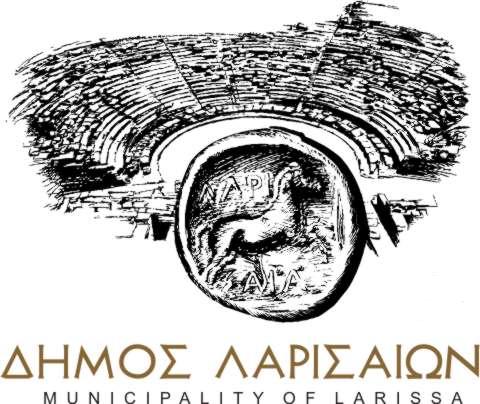 ΤΜΗΜΑ ΥΠΟΣΤΗΡΙΞΗΣ ΠΟΛΙΤΙΚΩΝ ΟΡΓΑΝΩΝΠληρ.: Μπρούμα ΑναστασίαΤηλ.: 2413500240e-mail: dsde@larissa.gov.gr                               Λάρισα 12-04-2023                               Αριθμ. Πρωτ. 17859                                 Προς Τα μέλη του Δ.Σ., τον κ. Δήμαρχο και τους Προέδρους Κοινοτήτων